Демовариант работы по математике для поступления в 10 класс, июнь 2020.Работа формата второй части ОГЭ (21-26 задания)Задание Алгебраические выражения	 Уравнения Неравенства	 Системы уравнений	 Системы неравенств 2 заданиеЗадачи на проценты, сплавы и смеси Движение по прямой	 Задачи на движение по воде Задачи на совместную работу 3 заданиеПараболы Гиперболы	 Кусочно-непрерывные функции	 Разные задачи4 заданиеУглы	 Треугольники Четырёхугольники	 Окружности 5 заданиеПравильные многоугольники	 Треугольники и их элементы Четырёхугольники и их элементы Окружности и их элементы 6 заданиеТреугольники	 Четырёхугольники Окружности Комбинация многоугольников и окружностей 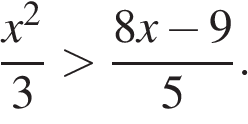 1. Решите неравенство 2. При смешивании первого раствора кислоты, концентрация которого 20%, и второго раствора этой же кислоты, концентрация которого 50%, получили раствор, содержащий 30% кислоты. В каком отношении были взяты первый и второй растворы?3. Постройте график функции  Определите, при каких значениях k прямая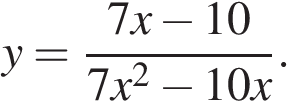  y = kx имеет с графиком ровно одну общую точку.4. Точка H является основанием высоты, проведённой из вершины прямого угла B треугольника ABC к гипотенузе AC. Найдите AB, если AH = 5, AC = 20.5. В выпуклом четырёхугольнике ABCD углы DAC и DBC равны. Докажите, что углы CDB и CAB также равны.6. Окружности радиусов 60 и 90 касаются внешним образом. Точки A и B лежат на первой окружности, точки C и D — на второй. При этом AC и BD — общие касательные окружностей. Найдите расстояние между прямыми AB и CD.